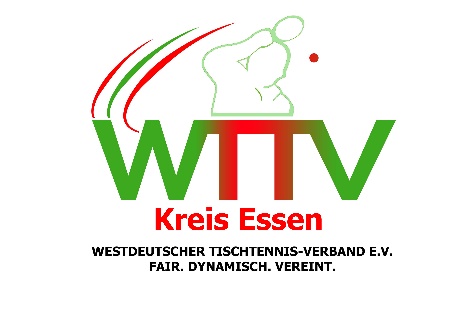 AbstimmungName: Verein: Stimmabgabe als:VereinKreisjugendvorstandAntrag 1 (Änderung Regelung Gruppeneinteilung)ZustimmungEnthaltungAblehnungRückmeldung bitte bis zum 06.06.2021 an robin.wolter@wttv.de